Books as Buddhas: A Study of the Fifth Dalai Lama’s Wish-Fulfilling KingA Dissertation ProposalPresented to the Joint Doctoral Committee ofThe Iliff School of Theology and The University of DenverIn Partial Fulfillment of the Requirementsfor the Degree of Doctor of PhilosophySubmitted to:Dr. Benjamin NourseDr. Sarah J. MagnattaDr. Thomas NailDr. Pam EisenbaumSubmitted by:Jack HamblinJoint PhD Program in the Study of Religion1. Brief Description This dissertation takes a visually compelling example of treating a book as a buddha and traces its origin through that of an individual work in order to draw broader conclusions about the nature of books in Buddhism. The unique approach corrects a prominent misreading of these compelling images, opens a new textual, visual, and ritual tradition from which to appreciate Buddhist book culture, and demonstrates how the textual, visual, and ritual dimensions come together in this tradition to express the possibility of books being buddhas.   2. Thesis and Scope A common arrangement for a mandala incorporates a primary deity at the mandala’s center surrounded by a retinue of others. An especially interesting eighteenth-century Medicine Buddha mandala (sangs rgyas sman bla dkyil ‘khor) from China keeps the retinue of other deities but replaces the primary figural Medicine Buddha (San. Bhaiṣajyaguru, Tib. sman bla) at the center with a book (Figures 1 and 2). In effect, the mandala is a visually compelling suggestion that a book can be considered a buddha. This particular mandala has received no attention in the scholarship, and the leading theory on Medicine Buddha mandalas with texts claims that the book is a volume of the Perfection of Wisdom (prajñāpāramita). My dissertation disrupts this reading and provides a new one based on The Wish-Fulfilling King: An Arrangement of a Ritual for the Veneration of the Seven Sugatas (bde gshegs bdun gyi mchod pa’i chog bsgrigs yid bzhin bdang rgyal), a ritual manual for the veneration of the seven buddhas of healing, composed in 1673 by the Fifth Dalai Lama, Ngawang Lopsang Gyatso (ngag dbang blo bzang rgya mtsho, 1617-1682).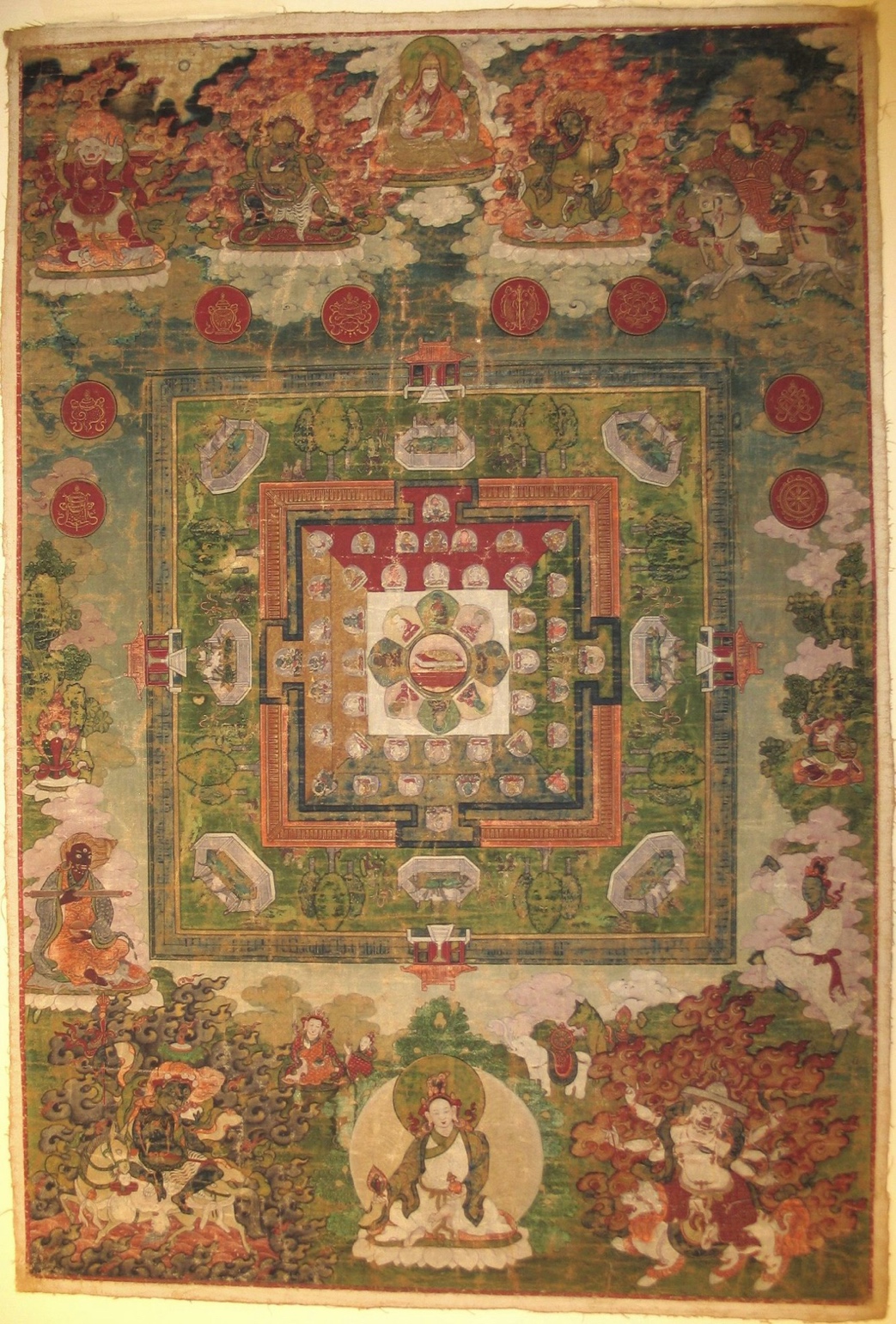 Figure 1. 18th century Geluk thangka from China. Image courtesy of Himalayan Art Resources (HAR).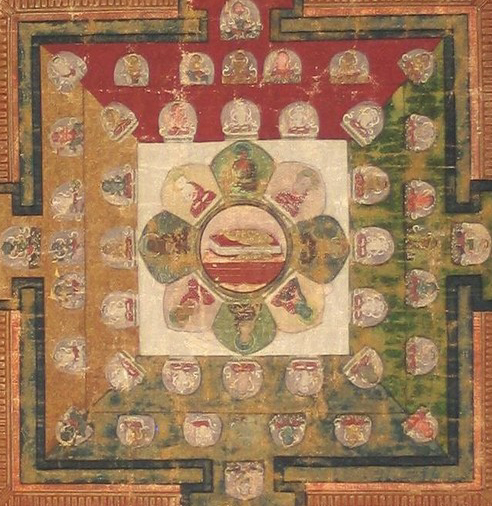 Figure 2. Detail of the text in Figure 1. Image courtesy of HAR.The Wish-Fulfilling King (yid bzhin bdang rgyal) elaborates a ritual based on a sūtra found in the Tibetan Kangyur (bka’ ‘gyur) titled The Detailed Account of the Previous Aspirations of the Seven Tathāgatas (de bzhin gshegs pa bdun gyi sngon gyi smon lam gyi khyad par rgyas pa; hereafter the Seven Tathāgatas Sūtra). In its last section, The Wish-Fulfilling King invites practitioners to place the Seven Tathāgatas Sūtra at the center of the Medicine Buddha mandala being constructed for that ritual. Although it is currently unclear if this invitation was the Fifth Dalai Lama’s innovation, the Dalai Lama’s text plainly identifies the book as a volume of the Seven Tathāgatas Sūtra. Once the Dalai Lama’s text is considered, it becomes more likely that the Seven Tathāgatas Sūtra, and not a volume of the Perfection of Wisdom, is at the center of the Medicine Buddha mandala.  While my dissertation seeks to substantiate this claim through a text-critical analysis of the Fifth Dalai Lama’s Wish-Fulfilling King and an art-historical analysis of the Medicine Buddha mandala, clarifying this history also opens new possibilities for understanding the nature of Buddhist books. Many of the conclusions drawn about them have been pulled from Perfection of Wisdom literature. Despite bearing hallmarks of the genre, The Wish-Fulfilling King and the Seven Tathāgatas Sūtra are not Perfection of Wisdom texts, and correspondingly the visually compelling example of a book being a buddha is not a volume of the Perfection of Wisdom. In that context, chapters one through three highlight textual, visual, and ritual expressions of books as buddhas, respectively. This culminates in chapter four, which takes up new materialism to discuss how the texts, images, and rituals of this tradition co-constitute the possibility of books as buddhas. Chapter five provides the first complete English translation of The Wish-Fulfilling King. 3. Methodology I adopt a critically realist approach to my sources, where critical realism understands that access to and knowledge of the world (what is ontologically and epistemically available) is neither given nor absolutely answerable to us because access and knowledge are always mediated historically and socially. In effect, there is no “God’s-eye” point of view, but communities of inquirers, whose real sociohistorical circumstances give them some purchase on the world, and what any of these communities picks out as significant is never total, always contingent, and subject to ongoing reinterpretations. A critically realist approach neither treats sources as whole and complete nor seeks to gain access to the true intentions of their authors. It accepts that sources underwrite possible worlds, and that some of these worlds are available in the present due to the real sociohistorical circumstances in which certain communities of inquirers now find themselves. Accordingly, this dissertation is not the final word on the subjects discussed herein. Rather, my hope is that the picture I develop of books as buddhas stands as an attractive one based upon my access to and knowledge of the world. 	Perhaps most significantly, this dissertation is a philosophical investigation into the possibility of books as buddhas carried out through a specific textual, visual, and ritual tradition. The regulative assumption of my investigation is the new materialist view of matter as inherently active and meaningful. For that reason, I do not treat my sources as passive objects onto which humans cast meaning but as agents, cocreating what it means for a book to be a buddha. Consequently, this is not an investigation into how these sources represent a more fundamental expression of buddhahood, but rather an investigation into what they must be like to perform buddhahood. 4. Significance and Contribution to the DisciplineMy dissertation offers a distinctive approach to the study of Buddhist books, taking a visually compelling example of a book as a buddha and tracing its history through that of an individual work in order to draw broader conclusions about the nature of the book in Buddhism. Elucidating the unresolved history of the Medicine Buddha mandala in relation to The Wish-Fulfilling King is a significant contribution to Buddhist studies in its own right, but the study also animates a new textual, visual, and ritual tradition from which to understand the nature of Buddhist books. So far, many of the conclusions about them have been pulled from Perfection of Wisdom literature. By contrast, The Wish-Fulfilling King and the Seven Tathāgatas Sūtra are not Perfection of Wisdom texts, and correspondingly it is not a volume of the Perfection of Wisdom at the center of the Medicine Buddha mandala. Although this dissertation is partly text-critical, it recognizes its sources reveal uniquely generative ideas that shape understanding differently than purely textual accounts. For example, the Seven Tathāgatas Sūtra at the center of the Medicine Buddha mandala is not obviously a book in any colloquial sense of the term; it is an image of a book. Moreover, The Wish-Fulfilling King is a ritual manual that prescribes the proper way to venerate the Seven Tathāgatas Sūtra. The implications of these visual and performative elements contribute to an overall conception of what a book is in Buddhism. Engaging them alongside textual accounts demonstrate how the textual, visual, and ritual dimensions come together in this specific tradition to express the possibility of books being buddhas. This possibility evinces a different conception of materiality, which, taken seriously, has the potential to greatly enrich the Anglophone canon in material studies by rearticulating the prevailing view that treats objects like books as passive rather than active and agentive.5. Proposed Chapter Outline Chapter 1: Books as BuddhasChapter 1 considers textual precedents within Buddhism for books being buddhas. Since the early history of Buddhism, Buddhists have placed different emphasis on what dimension of the Buddha is expressed in scripture. According to the Pāli canon, the Buddha’s utterances are not merely words, but he is present in them. For example, the Mahāparinibāṇa Sutta (Great Nirvana-After-Death Sūtra) maintains that once the Buddha has died, the words are the teacher. In addition to being able to hear the Buddha in the words he spoke, Mahāyāna sūtras acknowledge he is immanently visible. The Śālistamba Sūtra (Rice Seedling Sūtra), for instance, equates the Buddha and dependent origination (a doctrine about the nature of reality): “Whoever, monks perceives dependent origination, perceives the dharma. Whoever sees the dharma, sees the Buddha.” The parity Mahāyāna sūtras draw between the Buddha, his teachings (the dharma), and ultimate reality (expressed as dependent origination or emptiness) makes the Buddha omnipresent, but it is not easy to perceive the omnipresent nature of the Buddha. Consequently, in the Tibetan context, tantric practices develop that localize the Buddha in certain easily identifiable objects. These activities bring the parity between the Buddha, dharma, and ultimate reality more squarely into the bounds of perception for those who do not yet recognize the Buddha’s omnipresent nature. Following the consecration of a book, for example, Duldzin Dragpa Gyaltsen (‘dul ‘dzin grags pa rgyal mtshan, 1374-1434) calls practitioners to recognize that the awakened being (yi dam) has taken “the form of letters.” This chapter complements other studies that draw from Pāli and Mahāyāna sources to think about textual precedents for books being buddhas (Schopen 1975; Eubanks 2011; Kim 2013). Yet, it also goes beyond them, and attends to Pure Land and tantric texts in a Tibetan context. This approach broadens the current discourse on the nature of Buddhist books and deepens our appreciation of the handful of registers through which scriptural materials express the Buddha.    Chapter 2: Images of Books as Buddhas: Medicine Buddha MandalasChapter 2 concerns the current state scholarship on Medicine Buddha mandalas, provides the first extended analysis of a Medicine Buddha with a text, and lays the groundwork for thinking about the relationship between books and images of books. Depictions of the seven buddhas of healing likely emerge in a fifteenth century Tibetan context (Luczanits 2020). During this period, the deity Prajñāpāramitā, a female embodiment of the Perfection of Wisdom genre, is sometimes depicted in Medicine Buddha mandalas. These Medicine Buddha mandalas predate those with texts, which seem to emerge sometime in the eighteenth century. The leading theory, voiced by Marylin Rhie and Robert Thurman (1999), is that a volume of the Perfection of Wisdom is at the center of Medicine Buddha mandalas with texts, and the theory has been generally accepted and repeated in the scholarship. Given precedents in India for images that express a parity between the deity Prajñāpāramitā and Perfection of Wisdom sūtras (Kinnard 1999), it is reasonable to surmise that the same parity is being expressed in Medicine Buddha mandalas with texts. However, The Wish-Fulfilling King problematizes this line of reasoning and strongly suggests the Seven Tathāgatas Sūtra is being mistaken for a volume of the Perfection of Wisdom.One possible approach to explicating such conundrums in Medicine Buddha mandala imagery involves looking at iconographic handbooks that stipulate the iconometry and ornamentation of primary figures in imagery (Cüppers et al., 2012). In addition to producing several of their own handbooks, Tibetan Buddhism possesses others based on Indian Buddhist sources preserved in Tibetan translation. Yet, none of these handbooks really account for the complex ways Tibetan Buddhist interpreters with considerable latitude adopted and continued to adapt Indian conventions. Likewise, those preserved in Tibetan are not helpful in the case of Medicine Buddha mandalas due to their emergence in a Tibetan context, where the Seven Tathāgatas Sūtra itself appears to be the primary source of the iconographic program for the seven buddhas of healing.Although opinion is divided on the exact origin of Medicine Buddha devotional practices involving imagery (Lee 2017), according to the Mahāyāna, the historical Buddha gave two discourses detailing the positive attributes and aspirations made in the previous lives of the seven buddhas of healing, including the preeminent Medicine Buddha. My methodology takes these discourses as the basis for the iconographic programs for the seven buddhas of healing that developed in Tibet. It involves comparing the eighteenth-century Medicine Buddha mandala with a text (see Figure 1) to the Buddha’s discourses on the seven buddhas of healing, and more specifically the Fifth Dalai Lama’s Wish-Fulfilling King. I conjecture that because the textual precedent for placing a book at the center of Medicine Buddha mandalas predates the visual tradition, the latter is probably derivative. I argue that Rhie and Thurman misidentify the Seven Tathāgatas Sūtra as a volume of the Perfection of Wisdom in their reading of a nineteenth-century, central Tibetan Medicine Buddha mandala with a text. Further, the connections I make are strong enough to duplicate my methodology and call into question other readings of Medicine Buddha mandalas with texts that follow Rhie and Thurman. Chapter 3: Ritualizing Books as Buddhas: The Wish-Fulfilling King Chapter 3 traces the history of The Wish-Fulfilling King in Tibet and provides an evidentiary basis for rereading Medicine Buddha mandalas with texts. The tradition credits the great Indian scholar Śāntarakṣita (zi ba ‘tsho, 725-788) with writing the earliest works on the Seven Tathāgatas Sūtra, and the relationship between the introduction of his three treatises to Tibet and the Fifth Dalai Lama’s own work is largely uncharted. Śāntarakṣita wrote the treatises at the request of the Tibetan emperor Tri Songdetsen (khri srong lde btsan, 742-800), where they were maintained in the royal court and subsequently transmitted through Tri Songdetsen’s successors. The transmission lineage converted to the Fifth Dalai Lama in the seventeenth century, when the political and spiritual leadership of Tibet converged in him. Śāntarakṣita’s treatises advise practitioners to recite the Seven Tathāgatas Sūtra as much as possible, but unlike The Wish-Fulfilling King, they do not invite practitioners to place the sūtra at the center of the ritual mandala. Importantly, the invitation that shows up in the Dalai Lama’s text might not be his innovation because he was not working in isolation, but likely drawing directly from his teachers. For instance, in his biography of Khonton Peljor Lhundrub (‘khon ston ‘byor lhun grub, 1561-1637), the Fifth Dalai Lama mentions Khontonpa’s Empowerment Ritual of the Seven Sugatas of Medicine Buddha (sman bla bde gshegs bdun gyi dbang chog phan bde’i byung gnas), a ritual liturgy on the seven buddhas of healing that may not be extant. Likewise, although we do not know the exact reason for the two different naming traditions, the Dalai Lama seems to be following another of his teachers, the first Panchen lama, Lobzang Chokyi Gyeltsen (blo bzang chos kyi rgyal mtshan, 1570-1662), when he refers to the seven buddhas of healing as the Seven Sugatas (bde bar gshegs pa bdun) rather than the Seven Tathāgatas (de bzhin gshegs pa bdun). Drawing out and making sense of these kinds of connections is necessary to appreciate any novel contributions the Dalai Lama made to medicine buddha rituals. Accordingly, this chapter catalogues treatises on the Seven Tathāgatas Sūtra, primarily making use of special collections in India at the Library of Tibetan Works and Archives (LTWA). To contextualize these treatises, the chapter is picking up many threads from a previous study on The Wish-Fulfilling King (Nourse 2021). Additional connections that help put these treatises in context include ascertaining why the Seven Tathāgatas Sūtra is classified in the Tibetan tradition as a sūtra at times and an action tantra at others, determining whether any liturgies are based on the shorter version of the Seven Tathāgatas Sūtra, and explaining why Amitābha Buddha sometimes appears in imagery related to the seven buddhas of healing. The chapter pays special attention to how books get taken up in ritual performances, and ultimately provides the grounding to correct the current tendency to claim a Perfection of Wisdom text is at the center of Medicine Buddha mandalas with texts. Chapter 4: A New Materialist Reading of Books as Buddhas  Chapter 4 puts Buddhism and new materialism in dialogue for the first time and provides a new materialist reading of books as buddhas following the research program set out in the previous chapters. The foregoing chapters have emphasized a material and ritual rather than purely text-critical engagement with the possibility of books as buddhas. They have demonstrated that the Perfection of Wisdom genre is not the only place to turn when considering this possibility and that images and ritual performances are uniquely generative of and contribute to it. I weave these threads together following Thomas Nail’s work on new materialism (2019a/b). The conceptual starting point for new materialisms is the view that matter is not passive but active (Gamble, et al., 2019). Nail’s focus is on the primacy of motion or movement, and I will discuss how Buddhist books, images, and rituals generate different patterns of motion that express buddhahood or contribute to the possibility of a book being a buddha. I start with what materiality does more generally and then concentrate on what Buddhist books, images, and ritual performances do more specifically. More generally, materiality or matter is in motion (or motion is constitutive of beings themselves), and every phenomenon is a participant in this more general performance of matter. As such, objects like Buddhist books and mandalas constitute (or perform) agency differently and interactively through their materiality. For instance, they perform history (foreclosing or maintaining what is remembered) and relationships (governing how we connect with the world and others and producing new ways of connecting). This performative view of matter recognizes that the material conditions of Buddhist books and mandalas produce and delimit (though never fully determine) the conditions of their circulation and persistence. At the same time, their materiality helps enable or disable the materialization of other bodies. For instance, the consumption of books and mandalas encourage different patterns of motion, such as ritual performances. In effect, Buddhist books and mandalas are differentiated from other materials only in their capacities for making salient Buddhist concerns. This accords with the Buddhist view that the Buddha’s awakened qualities are omnipresent, and that, as such, all matter can in principle articulate Buddhismor, in this case, be a buddha. Chapter 5: Translation of The Wish-Fulfilling KingChapter 5 is a complete English translation of The Wish-Fulfilling King based upon the Tibetan language editions that my study followed. Although the text has been translated into Chinese and Mongolian, it has hitherto not been available in English. As much as my dissertation is a visual study, it is also a literary one, with the Dalai Lama’s text serving as an evidentiary basis for rereading Medicine Buddha mandalas with texts. In addition to the visual sources my dissertation highlights, this chapter will give readers interested in similar research agendas a chance to familiarize themselves with one of the most important works in the conversation. 6. Statement of Bibliographical Method In order to discern relevant sources for this dissertation, I have drawn heavily on my background in philosophy and coursework for the JDP. That said, research for this specific topic began in earnest in the Winter 2022 quarter, during my Comprehensive Review IV: Knowledge in Minor Areas and Subfields, which took material perspectives on sacred books in Buddhism as its subject. My advisor and second reader for that exam have remained indispensable resources, pointing me toward key works and informing me about new materials. In addition to mining each of the primary and secondary sources that became the bibliography for that comprehensive exam, I continue to collect resources through Compass, Prospector, and WorldCat, as well as pursuing more targeted searches using databases like JSTOR and the ALTA Religion Database. My searches are centered around seven individual or linked topics: (1) medicine buddha, (2) mandala, (3) Tibetan medical paintings, (4) Buddhist medicine, (5) Buddhist book culture, (6) the Fifth Dalai Lama, (7) and new materialism. In order to track down specific Tibetan texts and figures, I consult various online library resources that are specific to Buddhist studies. These include the Buddhist Digital Resource Center (BDRC), 84000: Translating the Words of the Buddha, and The Treasury of Lives. Additionally, Himalayan Art Resources is a Buddhist studies resource that has been indispensable for dating and locating the Medicine Buddha mandalas. My resources at this point range from the first century CE to the present day. 7. Provisional Bibliography Adams, Vincanne. “The Sacred in the Scientific: Ambiguous Practices of Science in Tibetan Medicine.” Cultural Anthropology 16, no. 4 (November 2001): 542–575. Adams, Vincanne, Mona Schrempf, and Sienna R. Craig, eds. Medicine between Science and Religion: Explorations on Tibetan Grounds. Epistemologies of Healing, v. 10. New York: Berghahn Books, 2011.American Museum of Natural History, Laila Williamson, and Serinity Young, eds. Body and Spirit: Tibetan Medical Paintings. 1st ed. New York: American Museum of Natural History in association with University of Washington Press, 2009.Appadurai, Arjun. The Social Life of Things: Commodities in Cultural Perspective. Cambridge: Cambridge Univ. Press, 2013.Bentor, Yael. Consecration of Images and Stūpas in Indo-Tibetan Tantric Buddhism. Brill’s Indological Library, v. 11. Leiden; New York: Brill, 1996.Birnbaum, Raoul. The Healing Buddha. Rev. ed. Boston: Shambhala, 1989.Blo bzang ’phrin las, Dung dkar. “Tibetan Woodblock Printing: An Ancient Art and Craft.” Translated by Gonkatsang Tsering Dhundup. Himalaya 36, no. 1 (May 2016): 163–77.Bollmer, Grant. Materialist Media Theory: An Introduction. New York, NY, USA: Bloomsbury Publishing, Inc, 2019.Bolsokhoyeva, Natalia. “Tibetan Medical Illustrations from the History Museum of Buryatia, Ulan Ude.” Asian Medicine 3, no. 2 (October 16, 2007): 347–67. Brox, Trine. “The Aura of Buddhist Material Objects in the Age of Mass-Production,” January 1, 2019. Bstan-ʼdzin-kun-bzaṅ-luṅ-rtogs-bstan-paʼi-ñi-ma, Rdzogs-zhen Monastery (Qamdo Shi, China), and Xizang ren min chu ban she, eds. Bod brgyud nang bstan snga ʼgyur bkaʼ gter dkyil ʼkhor dpe ris. Par gzhi dang po bsgrigs. Snga ʼgyur Rgyal ba Rdzogs chen paʼi dpe tshogs. Lhasa: Bod-ljongs Mi-dmangs Dpe-skrun-khang, 2012.Bu-ston Rin-chen-grub, Lisa Stein, and Ngawang Zangpo. Butön’s History of Buddhism in India and Its Spread to Tibet: A Treasury of Priceless Scripture. First Edition. The Tsadra Foundation Series. Boston: Snow Lion, 2013.Cabezón, José Ignacio. “Authorship and Literary Production in Classical Buddhist Tibet.” In Changing Minds: Contributions to the Study of Buddhism and Tibet in Honor of Jeffrey Hopkins, edited by Guy Newland, 1st ed. USA., 233–63. Ithaca, N.Y: Snow Lion Publications, 2001.———. Buddhism and Language: A Study of Indo-Tibetan Scholasticism. SUNY Series, toward a Comparative Philosophy of Religions. Albany, N.Y: State University of New York Press, 1994.Campany, Robert F. “Notes on the Devotional Uses and Symbolic Functions of Sūtra Texts as Depicted in Early Chinese Buddhist Miracle Tales and Hagiographies.” Journal of the International Association of Buddhist Studies, no. 1 (1991): 28–72. Cantwell, Cathy. “Seeing, Touching, Holding, and Swallowing Tibetan Buddhist Texts.” Postscripts: The Journal of Sacred Texts, Cultural Histories, and Contemporary Contexts 8, no. 1–2 (August 19, 2017): 137–60. Cantwell, Cathy, and Robert Mayer. Dudjom Rinpoche’s Vajrakilaya Works: A Study in Authoring, Compiling and Editing Texts in the Tibetan Revelatory Tradition. Oxford Centre for Buddhist Studies Monographs. Bristol, CT: Equinox Publishing, 2020.Childs, Geoff. “How to Fund a Ritual: Notes on the Social Usage of the Kanjur (BKa’ ’gyur) in a Tibetan Village.” The Tibet Journal 30, no. 2 (2005): 41–48.Cort, J. E. “Art, Religion, And Material Culture: Some Reflections On Method.” Journal of the American Academy of Religion LXIV, no. 3 (January 1, 1996): 613–32. Craig, Sienna R. Healing Elements: Efficacy and the Social Ecologies of Tibetan Medicine. Berkeley: University of California Press, 2012.Cüppers, Christoph. “Some Remarks on Bka’ ’gyur Production in 17th-Century Tibet.” In Edition, Éditions: L’écrit Au Tibet, Évolution et Devenir, edited by Anne Chayet, 115–28. Collectanea Himalayica 3. München: Indus-Verl, 2010.Cüppers, Christoph, Leonard W. J. van der Kuijp, and Ulrich Pagel, eds. Handbook of Tibetan Iconometry: A Guide to the Arts of the 17th Century. Brill’s Tibetan Studies Library, v. 16/4. Leiden; Boston: Brill, 2012.Czaja, Olaf. “The Making of The Blue Beryl – Some Remarks On The Textual Sources Of The Famous Commentary Of Sangye Gyatso (1653–1705).” In Proceedings of the Tenth Seminar of the IATS, 2003. Volume 10: Soundings in Tibetan Medicine: Anthropological and Historical Perspectives, edited by Mona Schrempf, 345–71. BRILL, 2007. Davidson, Ronald M. “Appendix:  An Introduction to the Standards of Scriptural Authenticity in Indian Buddhism.” In Chinese Buddhist Apocrypha, edited by Robert E. Buswell, 291–325. Honolulu: University of Hawaii Press, 1990.———. Tibetan Renaissance: Tantric Buddhism in the Rebirth of Tibetan Culture. New York: Columbia University Press, 2005.Diemberger, Hildegard. “Buddhist Books on Trans-Himalayan Pathways. Materials and Technologies Connecting People and Ecological Environments in a Transnational Landscape.” In Trans-Himalayan Borderlands, edited by Dan Smyer Yü and Jean Michaud, 105–24. Amsterdam University Press, 2017. ———. “Holy Books as Ritual Objects and Vessels of Teaching in the Era of the ‘Further Spread of the Doctrine’ (Bstan Pa Yang Dar).” In Revisiting Rituals in a Changing Tibetan World, edited by Katia Buffetrille, 9–41. BRILL, 2012. ———. “The Younghusband-Waddell Collection and Its People: The Social Life of Tibetan Books Gathered in a Late-Colonial Enterprise.” Inner Asia 14, no. 1 (2012): 131–71. Diemberger, Hildegard, Franz-Karl Ehrhard, and Peter F. Kornicki, eds. Tibetan Printing: Comparisons, Continuities and Change. Brill’s Tibetan Studies Library, volume 39. Leiden; Boston: Brill, 2016.Diemberger, Hildegard, Mark Elliott, Michela Clemente, and Museum of Archaeology and Anthropology, eds. Buddhas’s Word: The Life of Books in Tibet and beyond ; [Published to Accompany the Exhibition: Buddha’s Word: The Life of Books in Tibet and Beyond, 28 May 2014 - 17 January 2015, Museum of Archaeology and Anthropology, University of Cambridge]. Cambridge: Museum of Archaeology and Anthropology, University of Cambridge, 2014.Diemberger, Hildegard, and Marilyn Strathern. When a Woman Becomes a Religious Dynasty: The Samding Dorje Phagmo of Tibet, 2014.Dkon-mchog-yan-lag, and Karl Brunnhölzl. Gone beyond: The Prajñāpāramitā Sūtras, the Ornament of Clear Realization, and Its Commentaries in the Tibetan Kagyü Tradition. The Tsadra Foundation Series. Ithaca, N.Y: Snow Lion Publications, 2010.Dorje, Gyurme. “The Buddhas of Medicine.” In Bodies in Balance: The Art of Tibetan Medicine, edited by Theresia Hofer, Barbara Gerke, and Rubin Museum of Art (New York, N.Y.), 128–53. New York: Seattle: Rubin Museum of Art; In association with University of Washington Press, 2014.Drewes, David. “Revisiting the Phrase ‘Sa Pr̥thivīpradeśaś Caityabhūto Bhavet’ and the Mahāyāna Cult of the Book.” Indo-Iranian Journal 50, no. 2 (June 2007): 101–43. Dreyfus, Georges B. J. The Sound of Two Hands Clapping: The Education of a Tibetan Buddhist Monk. Berkeley, Calif: University of California Press, 2003.Duckworth, Douglas S. Tibetan Buddhist Philosophy of Mind and Nature. New York, NY: Oxford University Press, 2019.Eubanks, Charlotte D. Miracles of Book and Body: Buddhist Textual Culture and Medieval Japan. Buddhisms 10. Berkeley: University of California Press, 2011.Gamble, Christopher N., Joshua S. Hanan, and Thomas Nail. “WHAT IS NEW MATERIALISM?” Angelaki 24, no. 6 (November 2, 2019): 111–34. Gamble, Ruth. Reincarnation in Tibetan Buddhism: The Third Karmapa and the Invention of a Tradition. New York, NY: Oxford University Press, 2018.Garrett, Frances. “Buddhism and the Historicising of Medicine in Thirteenth-Century Tibet.” Asian Medicine 2, no. 2 (July 16, 2006): 204–24. ———. “Critical Methods in Tibetan Medical Histories.” The Journal of Asian Studies 66, no. 2 (May 2007): 363–87. ———. “Eating Letters in the Tibetan Treasure Tradition.” Journal of the International Association of Buddhist Studies 32, no. 1–2 (n.d.): 85–114.Garrett, Frances Mary. Religion, Medicine and the Human Embryo in Tibet, 2015.Gell, Alfred. Art and Agency: An Anthropological Theory. Oxford; New York: Clarendon Press, 1998.Gellner, David. “'The Perfection of Wisdom’: A Text and Its Uses in Kwa Baha, Lalitpur.” In Change and Continuity: Studies in the Nepalese Culture of the Kathmandu Valley, edited by Siegfried Lienhard, 223–40. Orientalia / CESMEO 7. Alessandria: Edizioni dell’Orso, 1996.Gentry, James Duncan. Power Objects in Tibetan Buddhism: The Life, Writings, and Legacy of Sokdokpa Lodrö Gyeltsen. Brill’s Tibetan Studies Library, volume 40. Leiden; Boston: Brill, 2017.Germano, David. “Re-Membering the Dismembered Body of Tibet: Contemporary Tibetan Visionary Movements in the People’s Republic of China.” In Buddhism in Contemporary Tibet, edited by Melvyn C. Goldstein and Mathew T. Kapstein, 53–94. University of California Press, 1998.Gyatso, Janet. Being Human in a Buddhist World: An Intellectual History of Medicine in Early Modern Tibet. New York: Columbia University Press, 2015.———. “Looking for Gender in the Medical Paintings of Desi Sangye Gyatso, Regent of the Tibetan Buddhist State.” Asian Medicine 6, no. 2 (September 15, 2012): 217–92. HAR. “Himalayan Art Resources.” Accessed June 8, 2022. https://www.himalayanart.org/items/146.Hartman, Jens-Uwe. “From Words to Books: Indian Buddhist Manuscripts in the First Millennium CE.” In Buddhist Manuscript Cultures: Knowledge, Ritual, and Art, edited by Stephen C. Berkwitz, Juliane Schober, and Claudia Brown, 95–105. Routledge Critical Studies in Buddhism 52. London; New York: Routledge, 2009.Hatchell, Christopher. Naked Seeing: The Great Perfection, The Wheel of Time, and Visionary Buddhism in Renaissance Tibet. Oxford; New York: Oxford University Press, 2014.Heller, Amy. “A 15th Century Thangka of Bhaiṣajyaguru: Reflections on the Historical Significance of the Medicine Buddha Cycles in Mural Paintings of Western Tibet.” Application/pdf, 2012. Helman-Ważny, Agnieszka. The Archaeology of Tibetan Books. Brill’s Tibetan Studies Library, volume 36. Leiden; Boston: Brill, 2014.Hirasawa, Caroline, and Benedetta Lomi. “Editors’ Introduction: Modest Materialities: The Social Lives and Afterlives of Sacred Things in Japan.” Japanese Journal of Religious Studies 45, no. 2 (December 30, 2018). Howsam, Leslie. Old Books and New Histories: An Orientation to Studies in Book and Print Culture. Studies in Book and Print Culture. Toronto; Buffalo: University of Toronto Press, 2006.Jackson, David. “The Dating of Tibetan Paintings Is Perfectly Possible - Though Not Always Perfectly Exact.” In Dating Tibetan Art: Essays on the Possibilities and Impossibilities of Chronology from the Lempertz Symposium, Cologne, edited by Ingrid Kreide-Damani. Contributions to Tibetan Studies, v. 3. Wiesbaden: L. Reichert, 2003.Jackson, David Paul. A History of Tibetan Painting: The Great Tibetan Painters and Their Traditions. Beiträge Zur Kultur- Und Geistesgeschichte Asiens, Nr. 15. Wien: Verlag der Österreichischen Akademie der Wissenschaften, 1996.James B. Apple. “The Phrase Dharmaparyāyo Hastagato in Mahāyāna Buddhist Literature: Rethinking the Cult of the Book in Middle Period Indian Mahāyāna Buddhism.” Journal of the American Oriental Society 134, no. 1 (2014): 25. Jest, Corneille. “A Technical Note on the Tibetan Method of Block-Carving.” Man 61 (1961): 83–85.Kachru, Sonam. Other Lives: Mind and World in Indian Buddhism. New York: Columbia University Press, 2021.Kapstein, Matthew T. The Tibetan Assimilation of Buddhism: Conversion, Contestation, and Memory. New York: Oxford University Press, 2002.Kim, Jinah. Receptacle of the Sacred: Illustrated Manuscripts and the Buddhist Book Cult in South Asia. South Asia across the Disciplines. Berkeley: University of California Press, 2013.Kinnard, Jacob. “It Is What It Is (Or Is It?).” Postscripts: The Journal of Sacred Texts, Cultural Histories, and Contemporary Contexts 6, no. 1–3 (June 27, 2012): 101–16. Kinnard, Jacob N. Imaging Wisdom: Seeing and Knowing in the Art of Indian Buddhism. Curzon Critical Studies in Buddhism. Richmond, Surrey: Curzon, 1999.Klein, Anne Carolyn. “Oral Genres and the Art of Reading in Tibet.” Oral Tradition 9, no. 2 (1994): 281–314.Lee, Der-Huey. “Bhaiṣajyaguru.” In Buddhism and Jainism, edited by K. T. S. Sarao and Jeffery D. Long, 214–20. Encyclopedia of Indian Religions. Dordrecht: Springer Netherlands, 2017.Lo Bue, Erberto. Proceedings of the Tenth Seminar of the IATS, 2003. Volume 13: Art in Tibet: Issues in Traditional Tibetan Art from the Seventh to the Twentieth Century. BRILL, 2011. Lopez, Donald S., ed. Buddhist Hermeneutics. 1. Indian ed. New Delhi: Motilal Banarsidass Publishers, 1993.Lowe, Bryan D. Ritualized Writing: Buddhist Practice and Scriptural Cultures in Ancient Japan. Studies in East Asian Buddhism 27. Honolulu: A Kuroda Institute Book, University of Hawaiʻi Press, 2017.Luczanits, Christian. “Art-Historical Aspects of Dating Tibetan Art.” In Dating Tibetan Art: Essays on the Possibilities and Impossibilities of Chronology from the Lempertz Symposium, Cologne, edited by Ingrid Kreide-Damani, 25–58. Contributions to Tibetan Studies, v. 3. Wiesbaden: L. Reichert, 2003.———. “Establishing an Iconography – the Case of Early Tibetan Representations of the Medicine Buddhas.” Journal of Tibetology 22, no. 1 (2020): 119–48.McGrath, William A. “Origin Narratives of the Tibetan Medical Tradition.” Asian Medicine 12, no. 1–2 (February 21, 2017): 295–316. McMahan, David. “Orality, Writing, and Authority in South Asian Buddhism: Visionary Literature and the Struggle for Legitimacy in the Mahāyāna.” History of Religions 37, no. 3 (February 1998): 249–74. Nāgārjuna, Jay L. Garfield, Nāgārjuna, and Nāgārjuna. The Fundamental Wisdom of the Middle Way: Nāgārjuna’s Mūlamadhyamakakārikā. New York: Oxford University Press, 1995.Nāgārjuna, and Jan Westerhoff. The Dispeller of Disputes: Nāgārjuna’s Vigrahavyāvartanī. Oxford; New York: Oxford University Press, 2010.Nāgārjuna, Jan Westerhoff, Nāgārjuna, and Nāgārjuna. Crushing the Categories (Vaidalyaprakaraṇa). Treasury of the Buddhist Sciences Series. Tengyur Translation Initiative, CT 3053, 3057 (TOH. 3826, 3830). New York: American Institute of Buddhist Studies, 2018.Nail, Thomas. Being and Motion. New York, NY, United States of America: Oxford University Press, 2019a.———. Theory of the Earth. Stanford, California: Stanford University Press, 2021.———. Theory of the Image. New York, NY: Oxford University Press, 2019b.———. Theory of the Object, 2021.Neumann, Heidi A., and Helmut F. Neumann. “An Early Wall Painting of a Bhaiṣajyaguru Mandala in Western Tibet.” In Tibetan Art and Architecture in Context: PIATS 2006 Proceedings of the Eleventh Seminar of the International Association for Tibetan Studies, Königswinter 2006, edited by Erberto F. Lo Bue and Christian Luczanits. Beiträge Zur Zentralasienforschung 20. Andiast: International Institute for Tibetan and Buddhist Studies GmbH, 2010.Ngag-dbang-blo-bzang-rgya-mtsho, and Samten Gyaltsen Karmay. The Illusive Play: The Autobiography of the Fifth Dalai Lama. Chicago: Serindia Publications, 2014.Nourse, Benjamin. “Canons in Context: A History of the Tibetan Buddhist Canon in the Eighteenth Century.” University of Virginia, 2014. Nourse, Benjamin J. “Translating the Cult of the Book: Publishing and Performing the Fifth Dalai Lama’s The Wish-Fulfilling King from Lhasa to Beijing.” East Asian Publishing and Society 11, no. 1 (May 31, 2021): 34–67. Parfionovich, Yuri, Fernand Meyer, and Gyurme Dorje, eds. Tibetan Medical Paintings: Illustrations to the Blue Beryl Treatise of Sangye Gyamtso (1653-1705). New York: H.N. Abrams, Inc, 1992.Parikka, Jussi. What Is Media Archaeology? Cambridge, UK; Malden, MA: Polity Press, 2012.Rechung Rinpoche, ed. Tibetan Medicine: Illustrated in Original Texts. Berkeley: University of California Press, 1973.Rhie, Marylin M., Robert A. F. Thurman, and David Paul Jackson. Worlds of Transformation: Tibetan Art of Wisdom and Compassion = [Gnas ’gyur Dkyil Zin]. New York: Tibet House in association with The Shelley and Donald Rubin Foundation, 1999.Rinpoche, L. S. Dagyab. “On the Significance of Tibetan Buddhist Art and Iconography.” In Dating Tibetan Art: Essays on the Possibilities and Impossibilities of Chronology from the Lempertz Symposium, Cologne, edited by Ingrid Kreide-Damani, 5–14. Contributions to Tibetan Studies, v. 3. Wiesbaden: L. Reichert, 2003.Sangs-rgyas-rgya-mtsho. Life of the Fifth Dalai Lama. Śata-Piṭaka Series, v. 392. New Delhi: International Academy of Indian Culture and Aditya Prakashan, 1999.Sangs-rgyas-rgya-mtsho, and Gavin Kilty. Mirror of Beryl: A Historical Introduction to Tibetan Medicine. 1st ed. The Library of Tibetan Classics, v. 28. Boston: Wisdom Publications: In assocation with the Institute of Tibetan Classics, 2010.Schaeffer, Kurtis R. “Textual Scholarship, Medical Tradition, and Mahāyāna Buddhist Ideals in Tibet.” Journal of Indian Philosophy 31, no. 5/6 (2003): 621–41. ———. The Culture of the Book in Tibet. New York,NY: Columbia Univ. Press, 2014.Schaik, Sam van. “Manuscripts and Printing: Tibet.” In Brill’s Encyclopedia of Buddhism, edited by Jonathan A. Silk, Oskar von Hinüber, and Vincent Eltschinger, 959–67. Handbook of Oriental Studies = Handbuch Der Orientalistik. Section Two, India, volume 29/1. Leiden: Brill, 2015.———. “The Uses of Implements Are Different: Reflections on the Functions of Tibetan Manuscripts.” In Tibetan Manuscript and Xylograph Traditions: The Written Word and Its Media within the Tibetan Culture Sphere, edited by Orna Almogi. Indian and Tibetan Studies 4. Hamburg: Department of Indian and Tibetan Studies, Universität Hamburg, 2016.Schaik, Sam van. “Towards a Tibetan Palaeography: Developing a Typology of Writing Styles in Early Tibet.” In Manuscript Cultures: Mapping the Field, edited by Jörg Quenzer, Dmitry Bondarev, and Jan-Ulrich Sobisch, 299–338. DE GRUYTER, 2014. Schopen, Gregory. “The Book as a Sacred Object in Private Homes in Early or Medieval India.” In Medieval and Early Modern Devotional Objects in Global Perspective.” In Medieval and Early Modern Devotional Objects in Global Perspective: Translations of the Sacred, edited by Elizabeth Ann Robertson and Jennifer Jahner, 1st ed., 37–60. The New Middle Ages. New York: Palgrave Macmillan, 2010.———. “The Phrase ‘sa Pthivīpradeśaś Caityabhūto Bhavet’ in the Vajracchedikā: Notes on the Cult of the Book in Mahāyāna.” Indo-Iranian Journal 17, no. 3–4 (1975): 147–81. Schopen, Gregory Robert. “The Bhaisajyaguru-Sutra and the Buddhism of Gilgit,” 1978, PhD dissertation. Snellgrove, David Llewellyn. Indo-Tibetan Buddhism: Indian Buddhists and Their Tibetan Successors. Bangkok: Orchid Press, 2004.Terrone, Antonio. “The Earth as a Treasure in Tibetan Buddhism: Visionary Revelation and Its Interactions with the Environment.” Journal for the Study of Religion, Nature and Culture 8, no. 4 (October 28, 2014): 460–82. Thondup, Tulku, and Harold Talbott. Hidden Teachings of Tibet: An Explanation of the Terma Tradition of Tibetan Buddhism. Boston: Wisdom Publications, 1997.Todd, Fenner. “The Origin of the RGyud Bzhi: A Tibetan Medical Tantra.” In Tibetan Literature: Studies in Genre, edited by Lhundup Sopa, José Ignacio Cabezón, and Roger R. Jackson, 1st ed. USA., 458–69. Studies in Indo-Tibetan Buddhism. Ithaca, N.Y: Snow Lion, 1996.Townsend, Dominique. A Buddhist Sensibility: Aesthetic Education at Tibet’s Mindröling Monastery. Studies of the Weatherhead East Asian Institute, Columbia University. New York: Columbia University Press, 2021.Tsong-kha-pa Blo-bzang-grags-pa. The Great Treatise on the Stages of the Path to Enlightenment. Ithaca, N.Y: Snow Lion Publications, 2000.Tsong-kha-pa Blo-bzang-grags-pa, Joshua W. C. Cutler, and Guy Newland. “The Great Treatise on the Stages of the Path to Enlightenment.” Boston; London: Snow Lion, 2014.Tsong-kha-pa Blo-bzang-grags-pa, Guy Newland, Joshua W. C Cutler, and Lamrim Chenmo Translation Committee. The Great Treatise on the Stages of the Path to Enlightenment, 2014.Van Vleet, Stacey. “Medicine as Impartial Knowledge: The Fifth Dalai Lama, the Tsarong School, and Debates of Tibetan Medical Orthodoxy.” In The Tenth Karmapa and Tibet’s Turbulent Seventeenth Century, edited by Karl Debreczeny and Gray Tuttle, 263–91. Chicago, IL: Serindia Publications, 2016.Westerhoff, Jan. Nāgārjuna’s Madhyamaka: A Philosophical Introduction. Oxford ; New York: Oxford University Press, 2009.———. The Golden Age of Indian Buddhist Philosophy. First edition. The Oxford History of Philosophy. Oxford: Oxford University Press, 2018.Young, Serinity. “The Buddhist Discourse on Gender in Tibetan Medical Iconography.” In Proceedings of the Tenth Seminar of the IATS, 2003. Volume 13: Art in Tibet: Issues in Traditional Tibetan Art from the Seventh to the Twentieth Century, edited by Erberto Lo Bue, 203–12. BRILL, 2011. 